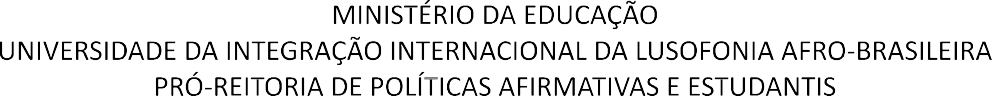 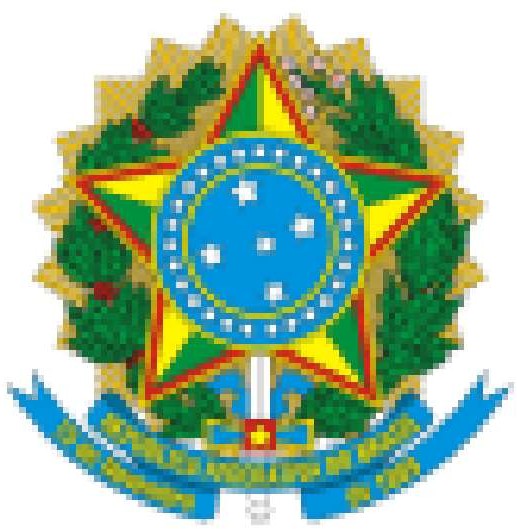 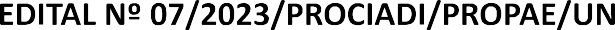 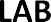 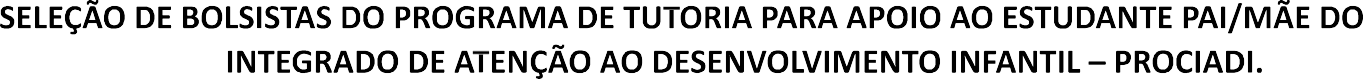 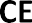 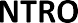 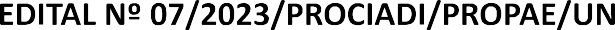 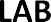 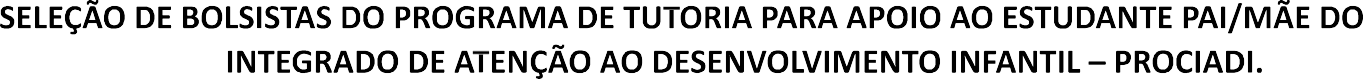 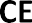 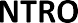 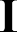 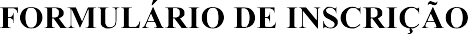 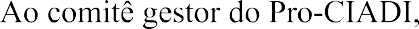 	Eu _________________________________________________________________, de nacionalidade _______________________________, documento de identidade n°_____________________________, órgão expedidor _______________________, e/ou passaporte n° ____________________________________, CPF__________________________________, residente à (endereço completo) _________________________ _________________________________________________________________________________________, telefone___________________________, e-mail ________________________________________________, venho requerer a Vossa Senhoria incrição de Bolsista ProCIADI no eixo _______________________________, de acordo com edital n° 07/2023/ProCIADI/PROPAE/UNILAB.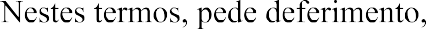 Redenção-CE, -------- de ----------------------------------- de 2023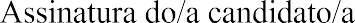 